ВНИМАНИЕ! РАСПИСАНИЕ ПРЕДВАРИТЕЛЬНОЕ – ВОЗМОЖНЫ ИЗМЕНЕНИЯ!06 декабря 2022 года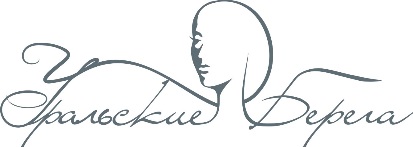 Евро-Азиатский Чемпионат профессионального мастерства по нейл-дизайну «Уральские берега»Регистрация – 06 декабря   8.30-8.50 ул. Челюскинцев, 102 «Дворец культуры железнодорожников»Награждение: 06 декабря с 15.00№ СТАРТАНОМИНАЦИЯСТАТУСВР. РАБОТЫЖЕРЕБЬЕВКА НЕЙЛ-ЧЕККОНКУРСЖЮРИФОТО, ДЕФИЛЕ№ СТАРТАНОМИНАЦИЯСТАТУСВР. РАБОТЫЖЕРЕБЬЕВКА НЕЙЛ-ЧЕККОНКУРСЖЮРИФОТО, ДЕФИЛЕI старт09-00Двоеборье. 1 вид: Классический маникюр  Мастер 30 мин09.00-09.1509.15-09.4509.50-10.0510.05I старт09-00Двоеборье. 1 вид: Классический маникюр  Юниор35 мин09.00-09.1509.15-09.5009.50-10.0510.05I старт09-00Аппаратный маникюр  Мастер30 мин09.00-09.1509.15-09.4509.50-10.0510.05I старт09-00Аппаратный маникюр  Юниор35 мин09.00-09.1509.15-09.5009.50-10.0510.05II старт10-00Двоеборье. 1 вид: Салонное моделирование ногтей   Мастер60 мин10.00-10.1510.15-11.1511.20-11.3511.35II старт10-00Двоеборье. 1 вид: Салонное моделирование ногтей   Юниор65 мин10.00-10.1510.15-11.2011.20-11.3511.35III старт11-30Двоеборье. 2 вид: Салонное покрытие гель-лаком (френч, красный лак)  Мастер40 мин11.30-11.4511.45-12.1512.20-12.3512.35III старт11-30Двоеборье. 2 вид: Салонное покрытие гель-лаком (френч, красный лак)  Юниор45 мин11.30-11.4511.45-12.2012.20-12.3512.35III старт11-30Гелевая роспись на натуральных ногтях. Тема: «Зимние узоры»  Мастер35 мин11.30-11.4511.45-12.2012.25-12.3512.35III старт11-30Гелевая роспись на натуральных ногтях. Тема: «Зимние узоры»  Юниор40 мин11.30-11.4511.45-12.2512.25-12.3512.35VI старт12-30Маникюр «Business nails» на мужских рукахбез разделения30 мин12.30-12.4512.45-13.1513.15-13.3013.30VII старт13-20Двоеборье. 2 вид: Салонный дизайн ногтей.(геометрия, абстракция, цветы)  Мастер30 мин13.20-13.3513.35-14.0514.10-14.2514.25VII старт13-20Двоеборье. 2 вид: Салонный дизайн ногтей.(геометрия, абстракция, цветы)  Юниор35 мин13.20-13.3513.35-14.1014.10-14.2514.25Домашние работы выставляются на конкурс в 12:00 Домашняя работа на муляже кисти руки. Тема: «Карнавал»  без разделениядом. работаготовая работаготовая работаДомашние работы выставляются на конкурс в 12:00 Фантазийный дизайн. Тема: «Королева цветов»  без разделениядом. работаготовая работаготовая работаДомашние работы выставляются на конкурс в 12:00 Фантазийный дизайн. Тема: «Тема свободная»  без разделениядом. работаготовая работаготовая работаДомашние работы выставляются на конкурс в 12:00 Галерея постеров. Тема: «Моя прекрасная Леди»  без разделениядом. работаготовая работаготовая работаДомашние работы выставляются на конкурс в 12:00 Галерея постеров. Тема: «Дружеский шарж»  без разделениядом. работаготовая работаготовая работаДомашние работы выставляются на конкурс в 12:00 Галерея постеров. Тема: «Ювелирочка»  без разделениядом. работаготовая работаготовая работаДомашние работы выставляются на конкурс в 12:00 Роспись на типсах 1. Тема: «Снегурочка»  без разделениядом. работаготовая работаготовая работаДомашние работы выставляются на конкурс в 12:00 Роспись на типсах 2. Тема: «Зимняя фантазия»  без разделениядом. работаготовая работаготовая работаДомашние работы выставляются на конкурс в 12:00 Инкрустация на типсах  без разделениядом. работаготовая работаготовая работаДомашние работы выставляются на конкурс в 12:00 Фристайл. Тема: «Ёлочная игрушка»  без разделениядом. работаготовая работаготовая работаДомашние работы выставляются на конкурс в 12:00 Фристайл с применением инкрустации. Тема: «Снежинка»  без разделениядом. работаготовая работаготовая работаДомашние работы выставляются на конкурс в 12:00 Создание фигурки из акрила. Тема «Нимфа»  без разделениядом. работаготовая работаготовая работаДомашние работы выставляются на конкурс в 12:00 Создание фигурки из гелей. Тема «Лесной житель»  без разделениядом. работаготовая работаготовая работаДомашние работы выставляются на конкурс в 12:00 Стилизованное оформление одежды. Тема «Тинейджер»  без разделениядом. работаготовая работаготовая работаДомашние работы выставляются на конкурс в 12:00 Стилизованное оформление одежды. Тема «Тема свободная»  без разделениядом. работаготовая работаготовая работа